ЧЕРКАСЬКА ОБЛАСНА РАДАР І Ш Е Н Н Я09.09.2022                                                                               № 14-4/VIIIПро списання майнакомунальної власностіВідповідно до пункту 20 частини першої статті 43 Закону України
«Про місцеве самоврядування в Україні», рішень обласної ради від 16.12.2016 № 10-18/VIІ «Про управління суб’єктами та об’єктами спільної власності територіальних громад сіл, селищ, міст Черкаської області», від 26.11.2021 
№ 9-16/VIІI «Про Перелік суб’єктів господарювання та об’єктів спільної власності територіальних громад сіл, селищ, міст Черкаської області»,
від 16.12.2016 № 10-21/VIІ «Про затвердження Порядку списання об’єктів спільної власності територіальних громад сіл, селищ, міст Черкаської області» (із змінами), враховуючи листи комунального некомерційного підприємства «Черкаська обласна лікарня Черкаської обласної ради» від 04.05.2022                       № 01-30/955, від 17.02.2022 № 01-30/446, від 10.02.2022 № 01-30/393,                            від 08.08.2022 № 01-28/1594, комунального некомерційного підприємства «Черкаський обласний онкологічний диспансер Черкаської обласної ради»                від 10.06.2022 № 1070/01-09, від 17.06.2022 № 1114/01-09, комунального підприємства «Управління по експлуатації Будинку рад і об’єктів обласної комунальної власності» від 03.06.2022 № 131, від 14.06.2022 № 138, комунального некомерційного підприємства «Черкаська обласна дитяча лікарня Черкаської обласної ради» від 10.08.2022 № 247/01-15, від 29.08.2022 № 282/01-15, обласна рада   в и р і ш и л а:1. Дати дозвіл на списання:1) комунальному некомерційному підприємству «Черкаська обласна лікарня Черкаської обласної ради»: ангіографічної системи Axiom Artis FS, 2004 року випуску, заводський номер 10351, інвентарний номер 10477758, первісною вартістю 4715007,00 грн (чотири мільйони сімсот п’ятнадцять тисяч сім гривень 00 копійок), залишковою (балансовою) вартістю 0 грн (нуль гривень 0 копійок);системи портативної ультразвукової LOGIC, 2005 року випуску, заводський номер 27610WS5, інвентарний номер 10479080, первісною вартістю 91980,00 грн (дев’яносто одна тисяча дев’ятсот вісімдесят гривень 00 копійок), залишковою (балансовою) вартістю 0 грн (нуль гривень 
0 копійок);2) комунальному некомерційному підприємству «Черкаський обласний онкологічний диспансер Черкаської обласної ради»:автоматичного біохімічного аналізатора, 2003 року введення в  експлуатацію, заводський номер 830050458, інвентарний номер 1047700, первісною вартістю 159200,00 грн (сто п’ятдесят дев’ять тисяч двісті гривень               00 копійок), залишковою (балансовою) вартістю 0 грн (нуль гривень 
0 копійок);стерилізатора низькотемпературного пароформалінового 130LF-1 «Matachana Group», 2011 року випуску, заводський номер E-26506, інвентарний номер 1045150, первісною вартістю 900000,00 грн (дев’ятcот тисяч гривень               00 копійок), залишковою (балансовою) вартістю 0 грн (нуль гривень 0 копійок);мийно-дезинфекційної машини, модель «CISA M84s.p.a.», 2010 року випуску, заводський номер 21194, інвентарний номер 10471978, первісною вартістю 502000,00 грн (п’ятьcот дві тисячі гривень 00 копійок), залишковою (балансовою) вартістю 0 грн (нуль гривень 0 копійок);УЗД комплексу ультразвукового комп’ютерного HDI 3500, 2001 року випуску, заводський номер 01TKJ9, інвентарний номер 1047599, первісною вартістю 1512708,00 грн (один мільйон п’ятьcот дванадцять тисяч сімсот вісім гривень 00 копійок), залишковою (балансовою) вартістю 0 грн (нуль гривень                 0 копійок);гастрофіброскопу GIF-E з джерелом світла галогеновим, 2008 року випуску, заводський номер СЄ0197, інвентарний номер 10471738, первісною вартістю 54985,00 грн (п’ятдесят чотири тисячі дев’ятсот вісімдесят п’ять гривень 00 копійок), залишковою (балансовою) вартістю 0 грн (нуль гривень               0 копійок);3) комунальному підприємству «Управління по експлуатації Будинку рад і об’єктів обласної комунальної власності»:Ліцензії програмне забезпечення OPTIMA – WorkFlow версія 1,19 на 50 робочих місць + модуль Архів + модуль Web-клієнт, 2011 року випуску, інвентарний номер 000000010, первісною вартістю 79200,00 грн (сімдесят дев’ять тисяч двісті гривень 00 копійок), залишковою (балансовою) вартістю 0 грн (нуль гривень 0 копійок);4) комунальному некомерційному підприємству «Черкаська обласна дитяча лікарня Черкаської обласної ради»:апарату ШВЛ MONTEREY SMART, 2008 року випуску,  інвентарний номер 10446084, первісною вартістю 138400,00 грн (сто тридцять вісім тисяч чотириста гривень 00 копійок), залишковою (балансовою) вартістю 0 грн (нуль гривень 0 копійок);апарату ШВЛ CARINA System, 2009 року випуску, інвентарний номер 10446068, первісною вартістю 228427,00 грн (двісті двадцять вісім тисяч чотириста двадцять сім гривень 00 копійок), залишковою (балансовою) вартістю 0 грн (нуль гривень 0 копійок);апарату ШВЛ SERVO-S MAQUET, 2011 року випуску, інвентарний номер 10470126, первісною  вартістю 400000,00 грн (чотириста тисяч гривень 00 копійок), залишковою (балансовою) вартістю 0 грн (нуль гривень 0 копійок);апарату ШВЛ SERVO-S MAQUET, 2011 року випуску, інвентарний номер 10470127, первісною вартістю 400000,00 грн (чотириста тисяч гривень 00 копійок), залишковою (балансовою) вартістю 0 грн (нуль гривень 0 копійок);інкубатора для новонароджених Giraffe , 2010 року випуску, інвентарний номер  10470269, первісною  вартістю 140000,00 грн (сто сорок тисяч гривен 00 копійок), залишковою (балансовою) вартістю 0 грн (нуль гривень 0 копійок);інкубатора для новонароджених Giraffe,  2010 року випуску,  інвентарний номер 10470271, первісною вартістю 140000,00 грн (сто сорок тисяч гривен                00 копійок), залишковою (балансовою) вартістю 0 грн (нуль гривень 0 копійок);інкубатора для новонароджених Isolette Infant, 2008 року випуску, інвентарний номер 10470272, первісною  вартістю 135500,00 грн (сто тридцять п’ять тисяч п’ятсот гривен 00 копійок), залишковою (балансовою) вартістю 0 грн (нуль гривень 0 копійок);апарату ШВЛ для новонароджених та дітей Newport, 2010 року випуску,  інвентарний номер 10470274, первісною вартістю 140000,00 грн (сто сорок тисяч гривен 00 копійок), залишковою (балансовою) вартістю 0 грн (нуль гривень 0 копійок);апарату ШВЛ для новонароджених та дітей Newport, 2010 року випуску, інвентарний номер 10470275, первісною вартістю 140000,00 грн (сто сорок тисяч гривен 00 копійок), залишковою (балансовою) вартістю 0 грн (нуль гривень 0 копійок);.апарату ШВЛ для новонароджених та дітей Newport, 2010 року випуску, інвентарний номер 10470277, первісною вартістю 140000,00 грн (сто сорок тисяч гривен 00 копійок), залишковою (балансовою) вартістю 0 грн (нуль гривень 0 копійок);апарату ШВЛ з потоковим  тригером для новонароджених INTER NEO, 2008 року випуску, інвентарний номер 10470278, первісною вартістю 297900,00 грн (двісті дев’яносто сім тисяч дев’ятсот гривен 00 копійок), залишковою (балансовою) вартістю 0 грн (нуль гривень 0 копійок);апарату ШВЛ Babylog 8000, 2007 року випуску, інвентарний номер 10470273, первісною вартістю 305000,00 грн (триста п’ять тисяч гривень 00 копійок), залишковою (балансовою) вартістю 0 грн (нуль гривень 0 копійок);інкубатора С186 TS-TS, 2007 року випуску, інвентарний номер 10470242, первісною вартістю 70000,00 грн (сімдесят тисяч гривен 00 копійок), залишковою (балансовою) вартістю 0 грн (нуль гривень 0 копійок);інкубатора С186 TS-TS, 2007 року випуску, інвентарний номер 10470246, первісною вартістю 70000,00 грн (сімдесят тисяч гривен 00 копійок), залишковою (балансовою) вартістю 0 грн (нуль гривень 0 копійок);інкубатора С186 TS-TS, 2007 року випуску, інвентарний номер 10470247, первісною вартістю 70000,00 грн (сімдесят тисяч гривен 00 копійок), залишковою (балансовою) вартістю 0 грн (нуль гривень 0 копійок);інкубатора С186 TS-TS, 2007 року випуску, інвентарний номер 10470248, первісною вартістю 70000,00 грн (сімдесят тисяч гривен 00 копійок), залишковою (балансовою) вартістю 0 грн (нуль гривень 0 копійок);інкубатора С186 TS-TS, 2007 року випуску, інвентарний номер 10470249, первісною вартістю 70000,00 грн (сімдесят тисяч гривен 00 копійок), залишковою (балансовою) вартістю 0 грн (нуль гривень 0 копійок);інкубатора С186 TS-TS, 2007 року випуску, інвентарний номер 10470250, первісною вартістю 70000,00 грн (сімдесят тисяч гривен 00 копійок), залишковою (балансовою) вартістю 0 грн (нуль гривень 0 копійок);інкубатора VISION 2186-CE, 2010 року випуску, інвентарний номер 10470001, первісною  вартістю 157841,00 грн (сто п’ятдесят сім тисяч вісімсот  сорок одна гривня 00 копійок), залишковою (балансовою) вартістю 0 грн (нуль гривень 0 копійок).2. Контроль за виконанням рішення покласти на постійну комісію обласної ради з питань комунальної власності, підприємництва та регуляторної політики.Голова									А. ПІДГОРНИЙ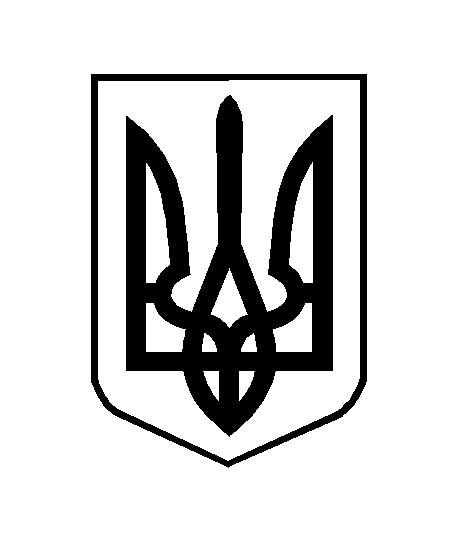 